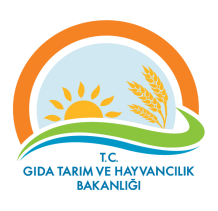 VAN İL MÜDÜRLÜĞÜİŞ AKIŞ ŞEMASI                     No:             İAŞ 07/44VAN İL MÜDÜRLÜĞÜİŞ AKIŞ ŞEMASI               Tarih:26.02.2018BİRİM       :İDARİ VE MALİ İŞLER ŞUBE MÜDÜRLÜĞÜİDARİ VE MALİ İŞLER ŞUBE MÜDÜRLÜĞÜŞEMA NO :GTHB.65.İLM.İKS.ŞEMA.07/44GTHB.65.İLM.İKS.ŞEMA.07/44ŞEMA ADI :YILLIK BAKIM SÖZLEŞMELERİ SÜRECİ YILLIK BAKIM SÖZLEŞMELERİ SÜRECİ 